Intergovernmental Committee on Intellectual Property and Genetic Resources, Traditional Knowledge and FolkloreFortieth SessionGeneva, June 17 to 21, 2019INFORMATION NOTE FOR THE PANEL OF INDIGENOUS AND LOCAL COMMUNITIESDocument prepared by the SecretariatAt its Seventh Session, the Intergovernmental Committee on Intellectual Property and Genetic Resources, Traditional Knowledge and Folklore (“the Committee”) agreed “that, immediately before the commencement of the sessions of the Committee, half-day panel presentations should be organized, chaired by a representative from a local or indigenous community”.  These panels have since been organized for each Committee session convened since 2005.Pursuant to the IGC’s mandate and its work program for the 2018-2019 biennium, the Fortieth Session will focus on traditional knowledge and traditional cultural expressions, and take stock of progress and make a recommendation to the General Assembly.  The theme of the panel at this Session will be:  “Intellectual Property and Traditional Knowledge/Traditional Cultural Expressions:  Indigenous Peoples’ and Local Communities’ Perspectives on Objectives”.  The Annex contains the provisional program of the panel for the Fortieth Session.[Annex follows]PROVISIONAL PROGRAM OF THE PANEL [End of Annex and of document]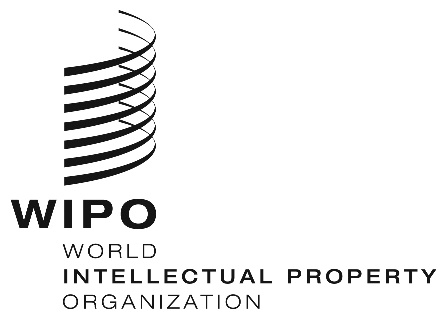 EWIPO/GRTKF/IC/40/INF/5WIPO/GRTKF/IC/40/INF/5WIPO/GRTKF/IC/40/INF/5ORIGINAL:  English ORIGINAL:  English ORIGINAL:  English DATE:  May 21, 2019 DATE:  May 21, 2019 DATE:  May 21, 2019 Monday, June 17, 2019Monday, June 17, 201911.00 OpeningOpeningChair – (to be identified by the WIPO Indigenous Consultative Forum)Chair – (to be identified by the WIPO Indigenous Consultative Forum)11.00 – 11.15Mr. Wilton Littlechild, who is a Cree chief and lawyer and has worked both nationally and internationally to advance indigenous rights.  Chief Littlechild has been a member of parliament, Vice-President of the Indigenous Parliament of the Americas, North American representative to the UN Permanent Forum on Indigenous Issues, and a chairperson for the UN Expert Mechanism on the Rights of Indigenous Peoples and the Commission on First Nations and Métis Peoples and Justice Reform.Mr. Wilton Littlechild, who is a Cree chief and lawyer and has worked both nationally and internationally to advance indigenous rights.  Chief Littlechild has been a member of parliament, Vice-President of the Indigenous Parliament of the Americas, North American representative to the UN Permanent Forum on Indigenous Issues, and a chairperson for the UN Expert Mechanism on the Rights of Indigenous Peoples and the Commission on First Nations and Métis Peoples and Justice Reform.11.15 – 11.30Ms. Lucy Mulenkei, who is a Maasai from Kenya.  She is the Executive Director of the Indigenous Information Network (IIN) in Kenya, and works with the African Indigenous Women’s Organization in the East African Region (AIWO), Indigenous Women and Biodiversity Network (IWBN) for Africa and she was appointed as the focal point for the International Indigenous Forum on Biodiversity (IIFB), representing Africa.Ms. Lucy Mulenkei, who is a Maasai from Kenya.  She is the Executive Director of the Indigenous Information Network (IIN) in Kenya, and works with the African Indigenous Women’s Organization in the East African Region (AIWO), Indigenous Women and Biodiversity Network (IWBN) for Africa and she was appointed as the focal point for the International Indigenous Forum on Biodiversity (IIFB), representing Africa.11.30 – 11.45Ms. Valmaine Toki, who is of Ngapuhi Ngati Wai Ngat Whatua descent, and the first Maori and first New Zealander appointed as an Expert Member on the United Nations Permanent Forum on Indigenous Issues.  She is an Associate Professor of Law, Faculty Chair at the University of Waikato.  Ms. Valmaine Toki, who is of Ngapuhi Ngati Wai Ngat Whatua descent, and the first Maori and first New Zealander appointed as an Expert Member on the United Nations Permanent Forum on Indigenous Issues.  She is an Associate Professor of Law, Faculty Chair at the University of Waikato.  11.45 – 12.00 Floor discussion and closing of panel Floor discussion and closing of panel 